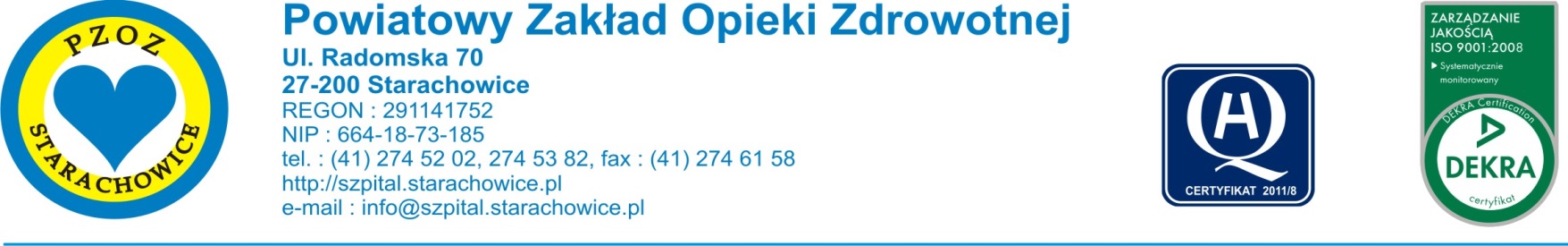 Starachowice 17.04.2013r.Nr sprawy - P/19/03/2013/ONWykonawcy postępowania przetargowegoNr ogłoszenia 116614-2013ZAWIADOMIENIE O ROZSTRZYGNIĘCIU POSTĘPOWANIADot.: postępowania o udzielenie zamówienia publicznego nr P/19/03/2013/ON w trybie przetargu nieograniczonego  na  Dostawę oleju napędowego dla Powiatowego Zakładu Opieki Zdrowotnej z siedzibą w Starachowicach poprzez sprzedaż w sieci publicznych stacji paliwowych na terenie miasta Starachowice”Działając na podstawie art. 92 ust. 1  ustawy Prawo zamówień publicznych (tekst jedn. Dz. U. z 2010 r. Nr 113 poz. 759  z późn. zm.) Zamawiający zawiadamia o rozstrzygnięciu ww. postępowania o udzielenie zamówienia publicznego.Wybrana została oferta nr 1 Wykonawcy:Serwicki Jacek, Jacek Serwicki „STEMAR”Adres, ul. Krywki 12A; 27-200 Starachowice  Wartość wybranej oferty brutto 111 790,40 zł Oferta otrzymała 100 pkt. zgodnie z kryterium oceny opisanym w SIWZ i została uznana   za korzystną.Zamawiający jednocześnie zawiadamia:- w niniejszym postępowaniu nie odrzucono żadnej oferty - w niniejszym postępowaniu nie wykluczono żadnego Wykonawcy  - że termin, określony zgodnie z art. 94 pkt. 2 ust. 1 lit. a  ustawy prawo zamówień publicznych, po którego upływie umowa w sprawie zamówienia publicznego może być zawarta od dnia przesłania zawiadomienia o wyborze najkorzystniejszej oferty. Szczegółowy termin zawarcia umowy zostanie ustalony z wybranym oferentem odrębnym pismem lub telefonicznie.Od niniejszej decyzji zainteresowanym przysługuje wniesie odwołania na zasadach określonych w art. 180/ poinformowanie o  naruszeniu prawa na zasadach określonych w art. 181 ustawy Prawo zamówień publicznych.* /-/ Dyrektor Zakładu................................................       podpis Dyrektora   